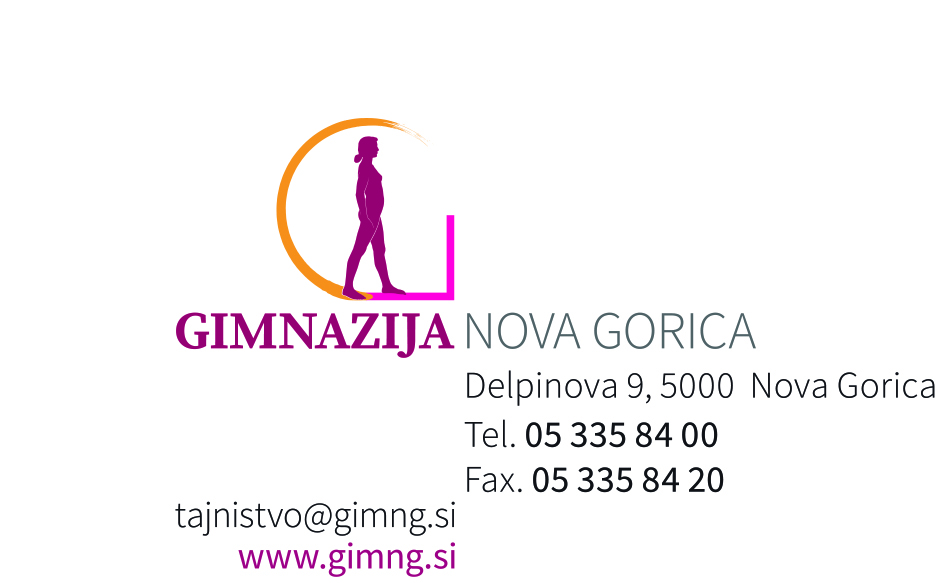 URNIK ŠOLSKE KNJIŽNICEČITALNICA:6.15 – 15.45KNJIŽNICA:7.30 – 15.00URNIK IZPOSOJE:od 7.30 do 11.05 in od 12.00 do 15.00